_________________________ № ____________________На ______________________ от ____________________II Международная научно-практическая конференция «Педагогическая наука: трансформация и векторы развития»(28 февраля 2023 г.)К участию в НПК приглашаются педагоги, психологи общеобразовательных школ, учреждений начального, среднего и высшего профессионального образования; педагогические работники системы дошкольного образования, аспиранты, соискатели, докторанты, магистранты, научные сотрудники, студенты педагогических ВУЗов, НПО и СПО в соавторстве с научным руководителем и другие лица, занимающиеся научными исследованиями в области педагогики.Основная цель НПК – распространение передового педагогического опыта.Задачи НПК – активизация деятельности участников образовательного процесса и распространение современных образовательных технологий.НПК проводится в заочной форме с 27 января 2023 г. по 28 февраля 2023 г.Последний день подачи заявки – 28 февраля 2023 г.Для участия в НПК принимаются методические материалы, направленные на реализацию целей и задач современного образования (статьи, методические разработки (конспекты уроков, сценарии внеклассных мероприятий), рекомендации по урочной и внеклассной деятельности и т.д.). В работе могут быть представлены результаты исследований как теоретического, так и экспериментального характера.По результатам Конференции будет издан сборник материалов участников конференции.Сборнику присваиваются коды ISBN, УДК, ББК, он будет разослан по основным библиотекам России и зарегистрирован в Российской книжной палате.Чтобы принять участие в НПК, Вам необходимо выслать на e-mail: inceptum.3@mail.ru заявку (см. Приложение) и материал для публикации.По итогам Конференции каждый участник получает один сборник материалов (рассылается Почтой России) и свидетельство участника (в электронном виде).Рассылка свидетельств в электронном виде – с 14 марта 2023 г.Рассылка сборников заказной бандеролью – с 28 марта 2023 г.Условия участия в Конференции: - минимальный объем материалов, соответствующий тематике НПК – не менее 3 страниц.- соблюдение требований к оформлению работы: текстовый редактор MS WORD; формат А4, шрифт Times New Roman, междустрочный интервал – 1,5 строки, размер кегля – 14, язык – русский, поля с каждой стороны листа по 2 см, отступ первой строки абзаца – 1 см, выравнивание текста по ширине, нумерация страниц не ведется.Объем рисунков не должен превышать 1/4 объема статьи. Список литературы обязателен. Список литературы оформляется в алфавитном порядке 12 шрифтом, автоматические ссылки не допускаются. Материалы должны быть тщательно отредактированы с соблюдением всех требований. Статьи, не соответствующие требованиям оформления и представленные в Оргкомитет позднее установленного срока, в сборник материалов Конференции не включаются и авторам не возвращаются.Материалы будут опубликованы в авторской редакции. Авторы несут ответственность за представленный материал.Уважаемые авторы! Просим Вас в целях экономии времени следовать правилам оформления работы в сборнике.ПРИМЕР ОФОРМЛЕНИЯ СТАТЬИУсловия оплаты: Публикация одной страницы – 150 руб. (неполная страница считается как полная).Пересылка одного экземпляра сборника – 220 руб. по РФ, 450 руб. – в страны ближнего зарубежья.Дополнительный сборник – 300 руб./ экз.Свидетельство в электронном виде – 120 р./шт. Реквизиты для оплаты предоставляются авторам после одобрения и принятия статьи. После оплаты организационного взноса необходимо выслать отсканированную квитанцию об оплате (или ее фотографию) на e-mail: inceptum.3@mail.ru Общество с ограниченной ответственностью"Образовательный центр "Инициатива" г. Чебоксары, ул. Фёдора Гладкова д.15 «А» строение 1 офис № 32 АТел.: 8-927-667-95-50WhatsApp 8-927-667-95-50                                                                                                                                                                                                                                                                                                                                                                                                                                                                          E-mail: inceptum.3@mail.ruсайт: www.inceptum21.ru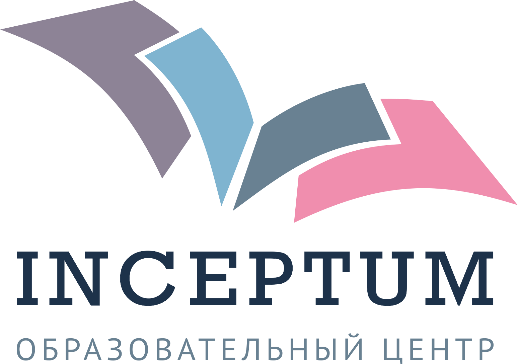 Общество с ограниченной ответственностью"Образовательный центр "Инициатива"428003, г. Чебоксары, ул. Фёдора Гладкова д.15 «А» строение 1 офис № 32 А -------------------------------------------------------------------------------------------Общество с ограниченной ответственностью
"Образовательный центр "Инициатива" 
428003, г. Чебоксары, ул. Фёдора Гладкова д.15 «А» строение 1 офис № 32 А
Тел.: 8-927-667-95-50                                                                                                                                                                                                                                                                 WhatsApp 8-927-667-95-50                                                                                                                                                                                                                                                                                                                                                                                                                                                                          E-mail: inceptum.3@mail.ru, сайт: www.inceptum21.ru
Общество с ограниченной ответственностью
"Образовательный центр "Инициатива" 
428003, г. Чебоксары, ул. Фёдора Гладкова д.15 «А» строение 1 офис № 32 А
Тел.: 8-927-667-95-50                                                                                                                                                                                                                                                                 WhatsApp 8-927-667-95-50                                                                                                                                                                                                                                                                                                                                                                                                                                                                          E-mail: inceptum.3@mail.ru, сайт: www.inceptum21.ru
Общество с ограниченной ответственностью
"Образовательный центр "Инициатива" 
428003, г. Чебоксары, ул. Фёдора Гладкова д.15 «А» строение 1 офис № 32 А
Тел.: 8-927-667-95-50                                                                                                                                                                                                                                                                 WhatsApp 8-927-667-95-50                                                                                                                                                                                                                                                                                                                                                                                                                                                                          E-mail: inceptum.3@mail.ru, сайт: www.inceptum21.ru
Общество с ограниченной ответственностью
"Образовательный центр "Инициатива" 
428003, г. Чебоксары, ул. Фёдора Гладкова д.15 «А» строение 1 офис № 32 А
Тел.: 8-927-667-95-50                                                                                                                                                                                                                                                                 WhatsApp 8-927-667-95-50                                                                                                                                                                                                                                                                                                                                                                                                                                                                          E-mail: inceptum.3@mail.ru, сайт: www.inceptum21.ru
Общество с ограниченной ответственностью
"Образовательный центр "Инициатива" 
428003, г. Чебоксары, ул. Фёдора Гладкова д.15 «А» строение 1 офис № 32 А
Тел.: 8-927-667-95-50                                                                                                                                                                                                                                                                 WhatsApp 8-927-667-95-50                                                                                                                                                                                                                                                                                                                                                                                                                                                                          E-mail: inceptum.3@mail.ru, сайт: www.inceptum21.ru
Общество с ограниченной ответственностью
"Образовательный центр "Инициатива" 
428003, г. Чебоксары, ул. Фёдора Гладкова д.15 «А» строение 1 офис № 32 А
Тел.: 8-927-667-95-50                                                                                                                                                                                                                                                                 WhatsApp 8-927-667-95-50                                                                                                                                                                                                                                                                                                                                                                                                                                                                          E-mail: inceptum.3@mail.ru, сайт: www.inceptum21.ru
Общество с ограниченной ответственностью
"Образовательный центр "Инициатива" 
428003, г. Чебоксары, ул. Фёдора Гладкова д.15 «А» строение 1 офис № 32 А
Тел.: 8-927-667-95-50                                                                                                                                                                                                                                                                 WhatsApp 8-927-667-95-50                                                                                                                                                                                                                                                                                                                                                                                                                                                                          E-mail: inceptum.3@mail.ru, сайт: www.inceptum21.ru
Общество с ограниченной ответственностью
"Образовательный центр "Инициатива" 
428003, г. Чебоксары, ул. Фёдора Гладкова д.15 «А» строение 1 офис № 32 А
Тел.: 8-927-667-95-50                                                                                                                                                                                                                                                                 WhatsApp 8-927-667-95-50                                                                                                                                                                                                                                                                                                                                                                                                                                                                          E-mail: inceptum.3@mail.ru, сайт: www.inceptum21.ru
Заявка на участие Заявка на участие Заявка на участие Заявка на участие Заявка на участие Заявка на участие Заявка на участие Заявка на участие II МЕЖДУНАРОДНАЯ НАУЧНО-ПРАКТИЧЕСКАЯ КОНФЕРЕНЦИЯ                                                                                   «ПЕДАГОГИЧЕСКАЯ НАУКА: ТРАНСФОРМАЦИЯ И ВЕКТОРЫ РАЗВИТИЯ»
(28 февраля 2023 г.)
II МЕЖДУНАРОДНАЯ НАУЧНО-ПРАКТИЧЕСКАЯ КОНФЕРЕНЦИЯ                                                                                   «ПЕДАГОГИЧЕСКАЯ НАУКА: ТРАНСФОРМАЦИЯ И ВЕКТОРЫ РАЗВИТИЯ»
(28 февраля 2023 г.)
II МЕЖДУНАРОДНАЯ НАУЧНО-ПРАКТИЧЕСКАЯ КОНФЕРЕНЦИЯ                                                                                   «ПЕДАГОГИЧЕСКАЯ НАУКА: ТРАНСФОРМАЦИЯ И ВЕКТОРЫ РАЗВИТИЯ»
(28 февраля 2023 г.)
II МЕЖДУНАРОДНАЯ НАУЧНО-ПРАКТИЧЕСКАЯ КОНФЕРЕНЦИЯ                                                                                   «ПЕДАГОГИЧЕСКАЯ НАУКА: ТРАНСФОРМАЦИЯ И ВЕКТОРЫ РАЗВИТИЯ»
(28 февраля 2023 г.)
II МЕЖДУНАРОДНАЯ НАУЧНО-ПРАКТИЧЕСКАЯ КОНФЕРЕНЦИЯ                                                                                   «ПЕДАГОГИЧЕСКАЯ НАУКА: ТРАНСФОРМАЦИЯ И ВЕКТОРЫ РАЗВИТИЯ»
(28 февраля 2023 г.)
II МЕЖДУНАРОДНАЯ НАУЧНО-ПРАКТИЧЕСКАЯ КОНФЕРЕНЦИЯ                                                                                   «ПЕДАГОГИЧЕСКАЯ НАУКА: ТРАНСФОРМАЦИЯ И ВЕКТОРЫ РАЗВИТИЯ»
(28 февраля 2023 г.)
II МЕЖДУНАРОДНАЯ НАУЧНО-ПРАКТИЧЕСКАЯ КОНФЕРЕНЦИЯ                                                                                   «ПЕДАГОГИЧЕСКАЯ НАУКА: ТРАНСФОРМАЦИЯ И ВЕКТОРЫ РАЗВИТИЯ»
(28 февраля 2023 г.)
II МЕЖДУНАРОДНАЯ НАУЧНО-ПРАКТИЧЕСКАЯ КОНФЕРЕНЦИЯ                                                                                   «ПЕДАГОГИЧЕСКАЯ НАУКА: ТРАНСФОРМАЦИЯ И ВЕКТОРЫ РАЗВИТИЯ»
(28 февраля 2023 г.)
Фамилия, имя, отчество участника (ов) (полностью)ДолжностьМесто работыНазвание статьиФИО получателя.            Индекс.       Почтовый адрес. Е-mail Контактный телефонКоличество дополнительных экземпляров сборника (стоимость 300 р./шт.)